　　　　　　　　　　　　　　　　知っていますか？？ 冬の京野菜たち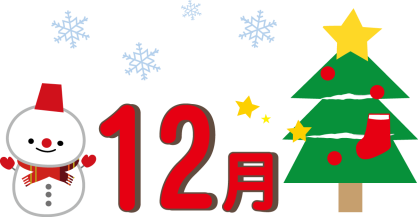 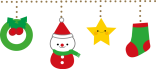 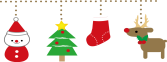 寒さもだんだん厳しくなってきました。みなさんは風邪をひかないように、どのような対策をしていますか？　　　　　　　　　　　　　　　　　　　　　　　　　　　　　　　　　　　　　　　　　　　　　　　　　　　　　　　　　　　　　　　　　　　　　　　　　　　　　　　　　　　　　　　　　　　　　　　　　　　　　　　　　　　　　　　　　　　　　　　　　　　　　　　　　　　　　　　　　　　　　　　　　　　　　　　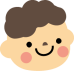 「旬」の野菜を食べることも、元気のひけつです。その土地で育てられた旬の時期の野菜は味、栄養価ともすぐれているといわれています。おいしくて栄養たっぷりの地元の京野菜をみなさんも食べてみましょう。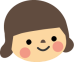 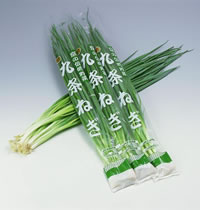 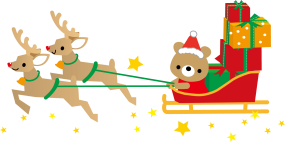 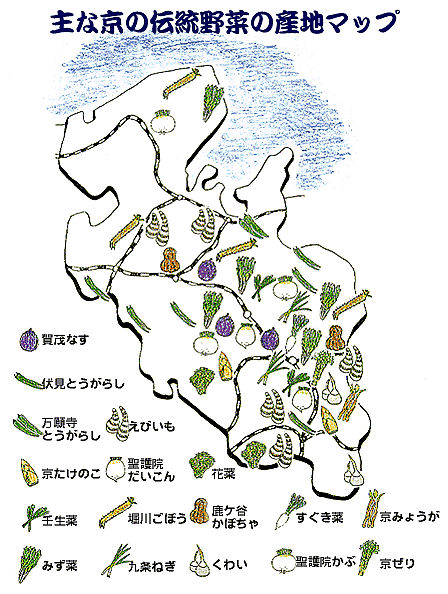 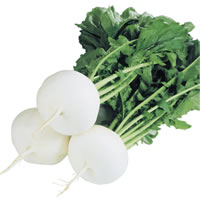 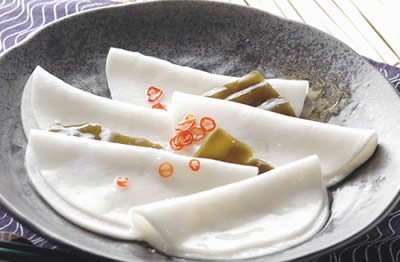 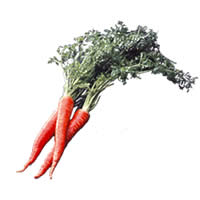 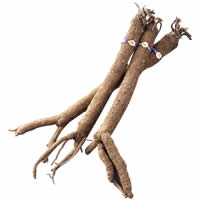 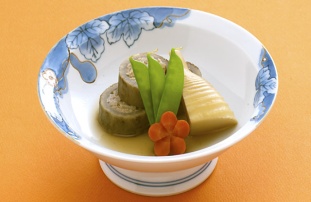 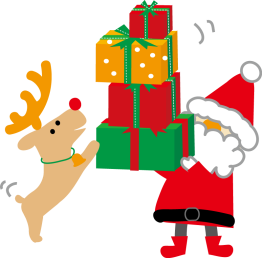 http://www.city.kyoto.lg.jp/sankan/page/0000054676.html「京都市情報館」・http://www.e-kyoto.net/arekore/332「京都ポータルサイト」http://kyo-furusato.jp/details/index.html「さいさい京野菜倶楽部」http://www.jakyoto.com/modules/zukan5/index.php?id=33「JA京都」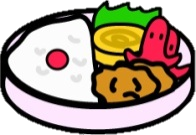 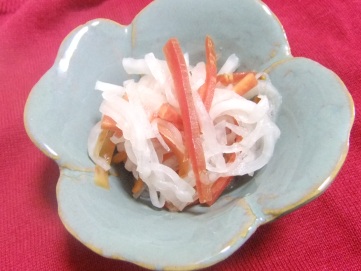 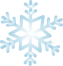 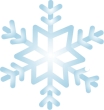 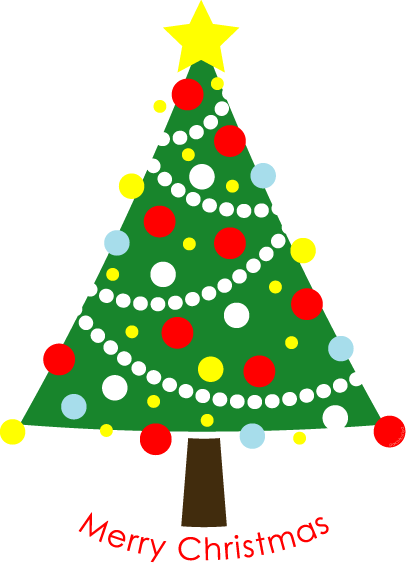 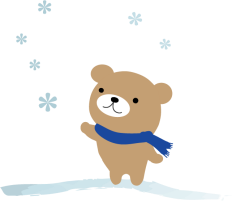 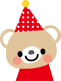 同志社女子大学公衆栄養学研究室　　ぱるる